BEYŞEHİR ANADOLU İMAM HATİP LİSESİ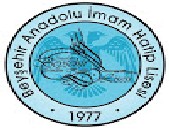 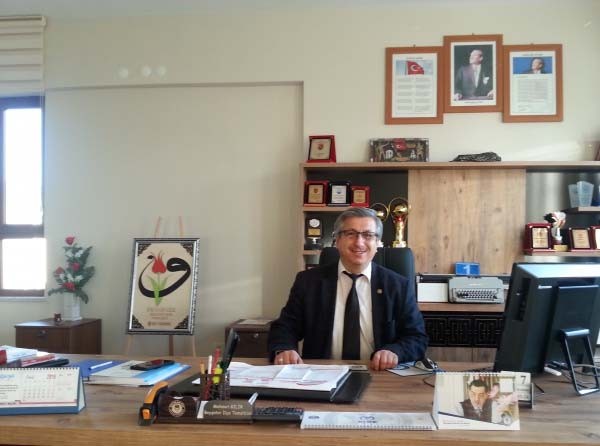 Mehmet BİLİR Okul MüdürüOKUL TEŞKİLATIMIZMehmet BİLİROkul Müdürü	Ali Osman AKTAŞMüdür YardımcısıRamazan UZUNMüdür yardımcısıŞakir YILMAZMüdür YardımcısıMakbule CEYLAN KARABACAKOkul Psikolojik Danışmanı ve Rehberlik ÖğretmeniZeki KORKMAZTürk Dili ve Edebiyatı ÖğretmeniHüseyin DURANTürk Dili ve Edebiyatı ÖğretmeniHacı İbrahim CANDANİngilizce ÖğretmeniEşref KÖPRÜ Biyoloji ÖğretmeniNazlı KESKİNMeslek Derleri ÖğretmeniMelike MECE Felsefe ÖğretmeniSelim KESME Matematik ÖğretmeniVesile ARASİngilizce ÖğretmeniAdnan COŞKUNMATEMATİK ÖĞRETMENİBekir Salih KORKMAZ Meslek Dersleri ÖğretmeniAyşe ERSEN Arapça ÖğretmeniHüseyin YILDIRIM Coğrafya ÖğretmeniÖZAY KESKİN TARİH ÖĞRETMENİİbrahim AKARFizik ÖğretmeniOKUL TEŞKİLATIMIZMesut KOCAGÖZ MemurEbubekir ŞAN Memurİbrahim YILDIZ HizmetliNecai GÜNDOĞDU AŞCIMustafa YILMAZ AŞCI YARDIMCISIAdem DEMİRİŞCİMuhammet KÜÇÜKUGUZİŞCİ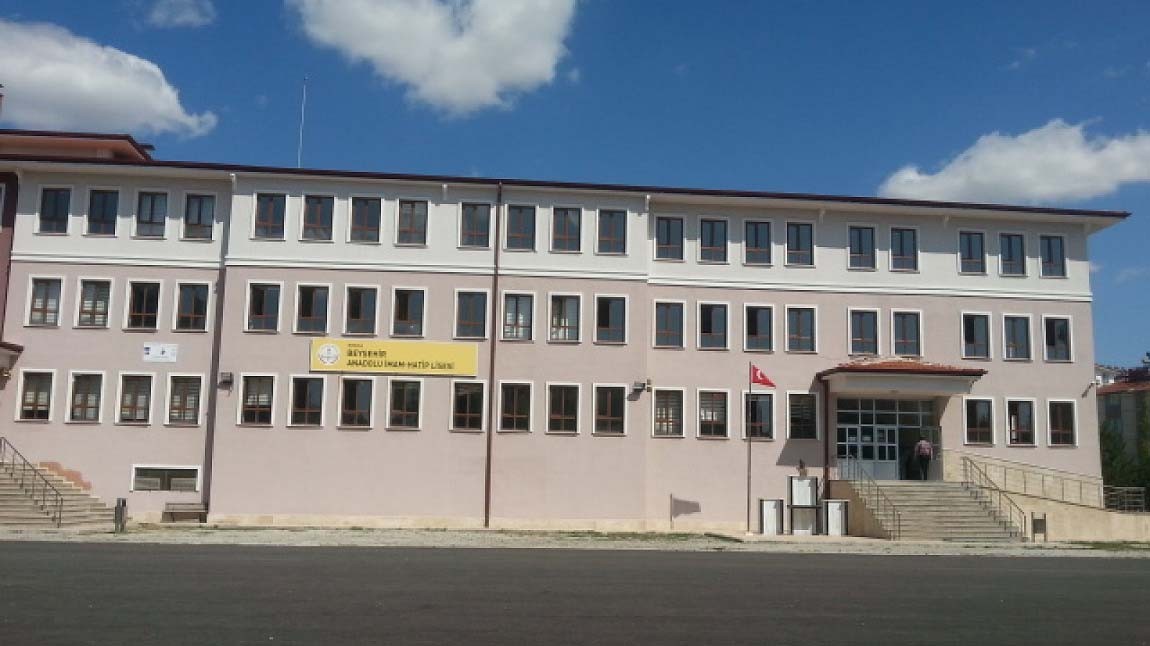 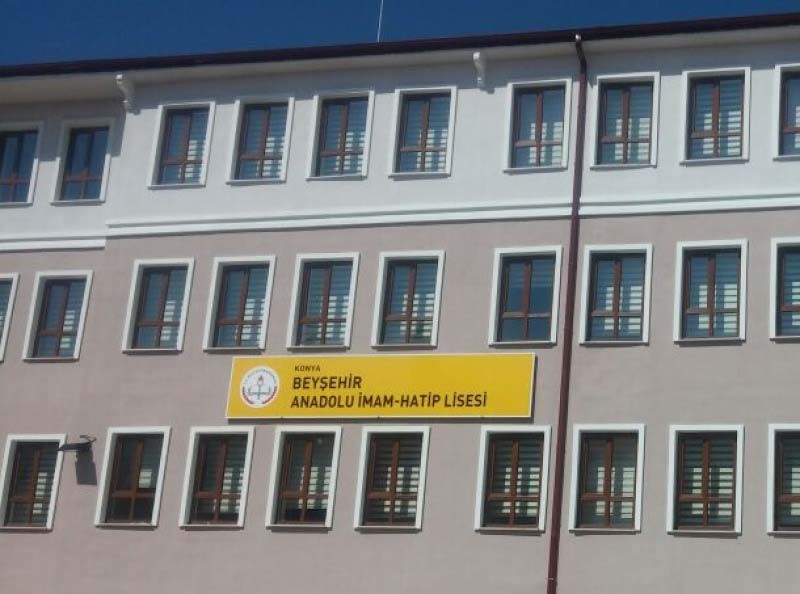 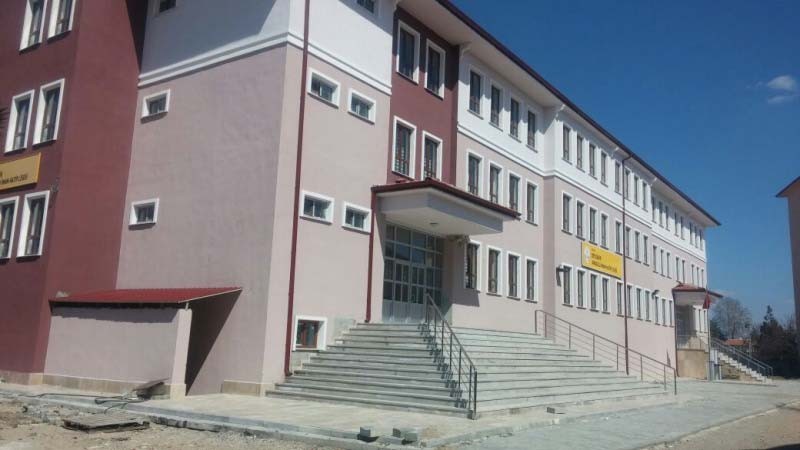 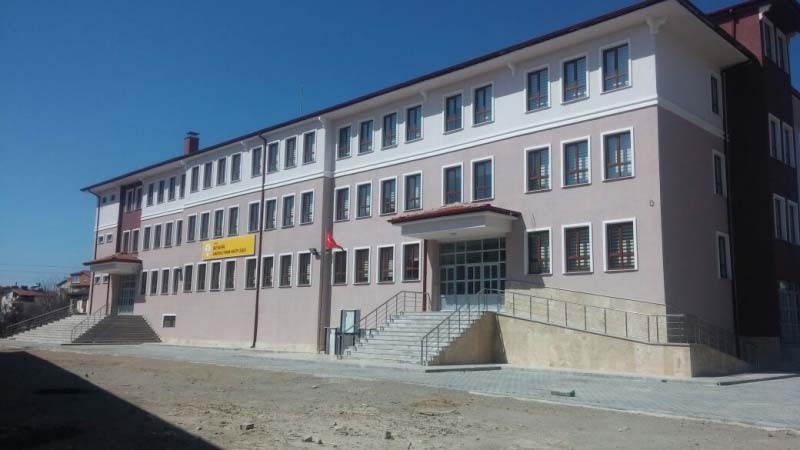 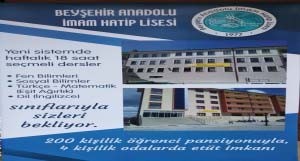 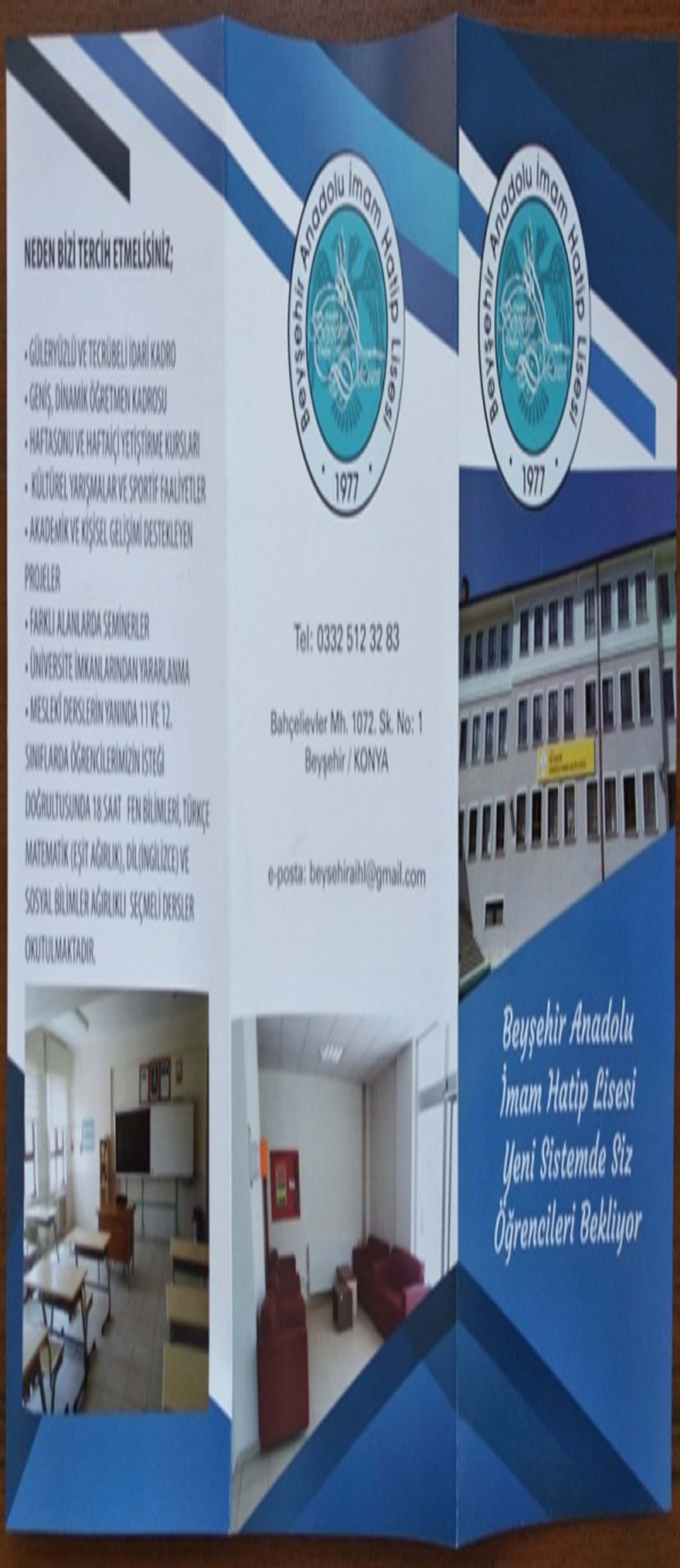 